White Chocolate Chai Pumpkin SnickerdoodlesIngredients1 stick (8 tablespoons) salted butter, at room temperature1/2 cup packed light or dark brown sugar1/4 cup granulated sugar1/3 cup pumpkin butter (see note)1 large egg2 teaspoons vanilla extract1 3/4 cups all-purpose flour (see note)1/4 teaspoon baking soda1/4 teaspoon baking powder1/2 teaspoon ground cinnamon1/2 teaspoon kosher salt1/2 cup white chocolate chipsChai Sugar1/3 cup granulated sugar2 teaspoons ground cinnamon1 teaspoon ground ginger1/2 teaspoon ground cardamom1/4 teaspoon freshly grated nutmeg1/4 teaspoon all-spice1 tiny pinch black pepperInstructions1. Preheat the oven to 350° F. Line a baking sheet with parchment paper.2. In a large mixing bowl, beat together the butter, brown sugar, and granulated sugar until combined. Add the pumpkin butter, egg, and vanilla and beat until combined. Add the flour, baking soda, baking powder, cinnamon, and salt. Fold in the white chocolate.3. To make the chai spice sugar, combine all ingredients in a shallow bowl.4. Roll the dough into rounded 1 tablespoon size balls and then roll through the chai sugar. Place 2 inches apart on the prepared baking sheet. Using the palm of your hand, gently flatten the dough balls down a little.5. Bake for 8 minutes. Remove the pan from the oven and tap the baking sheet on the counter 2 times to flatten them down. Return to the oven and bake another 2-3 minutes or until the cookies are just beginning to set on the edges, but still doughy in the center. Let the cookies cool on the baking sheet. They will continue to cook slightly as they sit on the baking sheet. Eat warm or let cool and then store in an airtight container for up to 4 days.NotesPumpkin Butter: if you don’t have pumpkin butter, use 1/3 cup canned pumpkin puree, but blot away any excess water/moisture with a paper towel to remove the added moisture. Flour: if the dough is feeling too sticky to touch, add 2-6 tablespoons additional flour.6 Ingredient Spiced Pumpkin ButterIngredients2 cans (15 ounce) pumpkin puree1/3 cup apple cider1/2 cup real maple syrup, plus more if needed to sweeten1 tablespoon vanilla extract1 tablespoon pumpkin pie spice1 teaspoon cinnamon1/2 teaspoon kosher saltInstructionsStove-Top1. In a medium sauce pan, combine the pumpkin, cider, maple syrup, vanilla, pumpkin pie spice, cinnamon, and salt. Bring to a gentle boil over medium heat. Cook, stirring often until the pumpkin thickens slightly, but is spreadable, about 20-30 minutes. Taste, adding more maple syrup if needed to sweeten.2. Remove from the heat and let cool (the pumpkin butter will thicken as it cools). Transfer to glass jars and keep stored in the fridge for up to 1 month or in freezer safe containers for up to 3 months. Slow Cooker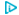 1. In the bowl of your slow cooker, combine the pumpkin, cider, maple syrup, vanilla, pumpkin pie spice, cinnamon, and salt. Cover and cook on high for 3-4 hours. During the last 45 minutes of cooking, remove the lid to allow the pumpkin butter to thicken. Taste, adding more maple syrup if needed to sweeten.2. Turn off the heat and let cool (the pumpkin butter will thicken as it cools). Transfer to glass jars and keep stored in the fridge for up to 1 month or in freezer safe containers for up to 3 months.https://www.halfbakedharvest.com/